Great Bradley Church, Suffolk: Grave Number 42Annie Cowans and Robert CowansAnnie Cowans and Robert Cowans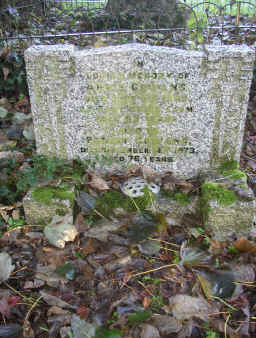 IN
LOVING MEMORY OF
ANNIE COWANS
DIED JUNE 5TH 1960
AT EAST GREEN FARM
AGED 63 YEARS
ALSO OF
ROBERT COWANS
DIED NOVEMBER 14TH 1973
AGED 76 YEARS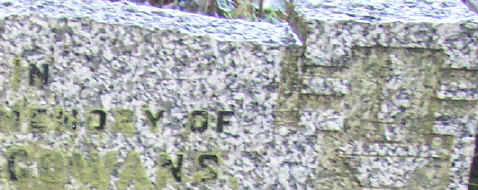 